Рассмотри предложенные схемы движений, используя их,  выполни задания. Задание 1.    Определи вид движения, и поставь знак V в соответствующей ячейке.№Условие задачиВстречное движениеДвижение вдогонкуДвижение с противоположных направленияхДвижение с отставанием1Происходят гонки двух черепах. Скорость первой черепахи 9 дм/мин, а скорость второй черепахи 5 дм/мин. Как и с какой скоростью изменяется расстояние между ними?2Велосипедист и всадник движутся навстречу друг другу. Скорость велосипедиста , а скорость  всадника . Как и с какой скоростью  изменяется расстояние между ними?3Прохожий гонится за своей шляпой, которую ветер унес со скоростью . Как изменяется расстояние между прохожими и шляпой, если он бежит со скоростью ?4Два катера плывут в противоположных направлениях со скоростями  и . Как и с какой скоростью изменяется расстояние между ними?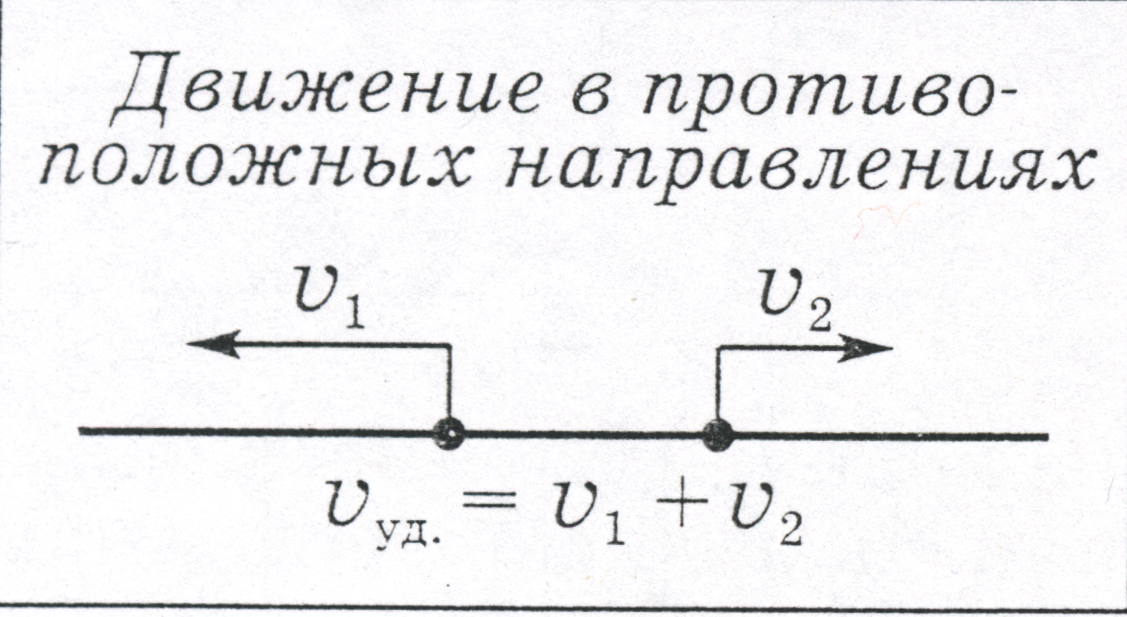 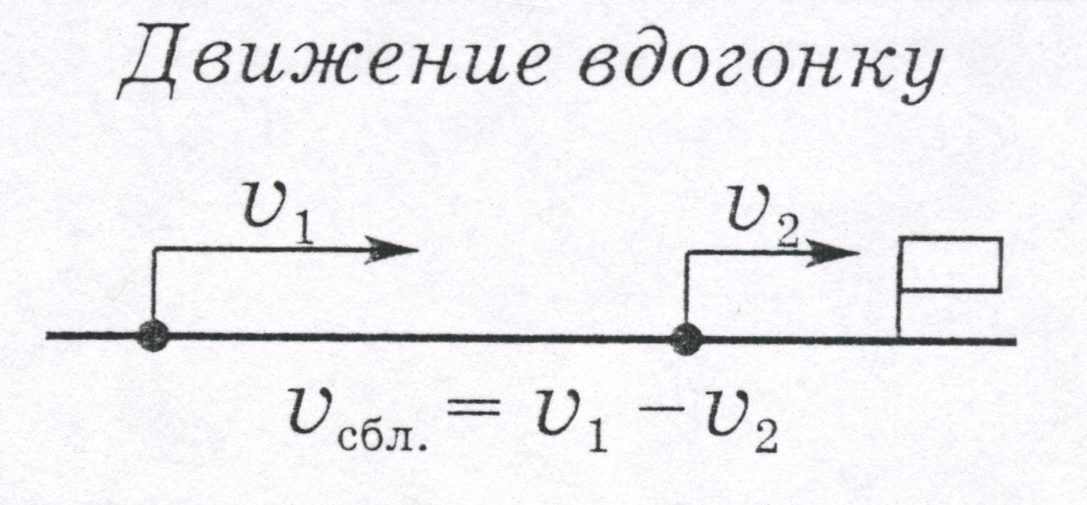 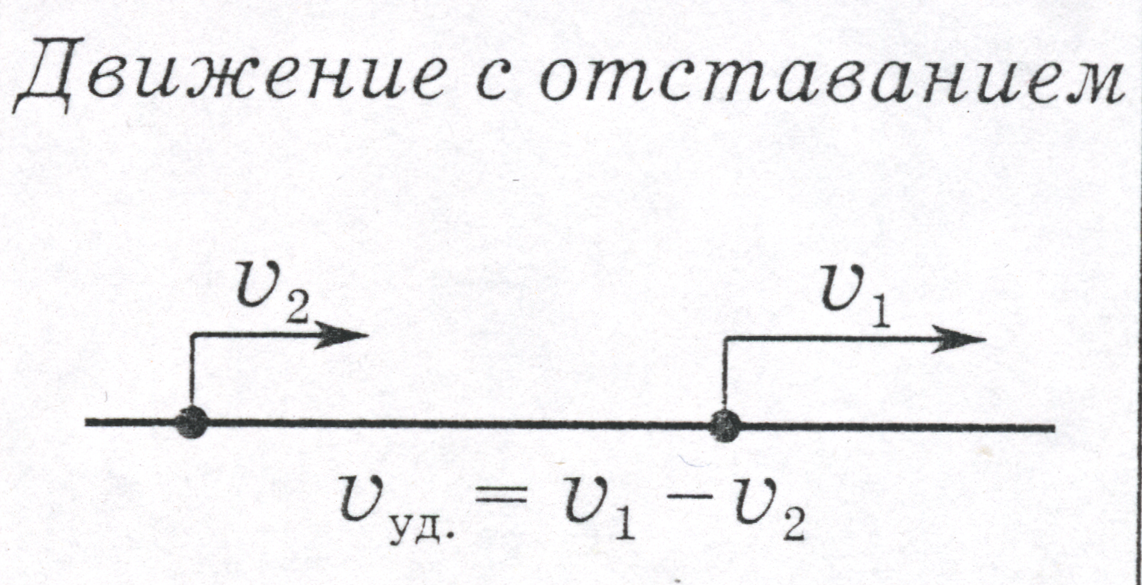 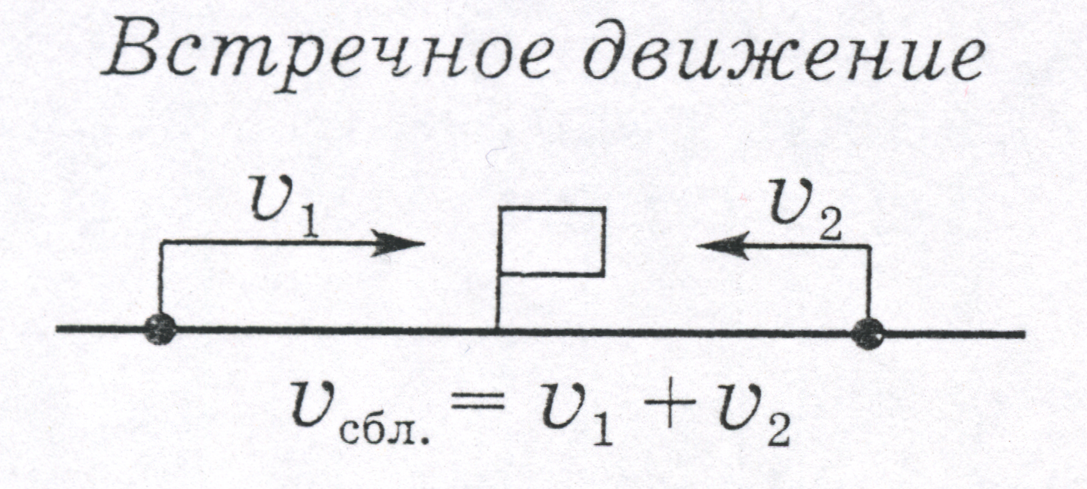 